TROŠKOVNIK ZA NABAVU VOĆA I POVRĆA 2017.GODINUSlovima____________________________________________________________________________Napomena: Potrebno je navesti marku ponuđenih proizvoda radi ocjene kvalitete i jednakovrijednosti. Svi dodatni troškovi i eventualni popusti trebaju biti uračunati u cijenu.DJEČJI VRTIĆ ŠIBENSKA MASLINAUlica branitelja Domovinskog rata 2G, 22 000 Šibenik,  tel: 022 332 324; fax: 022 332 530; e-mail: djecji.vrtic@dv-simaslina.comVRSTAKOLIČINAJED. CIJENAUKUPNOSVJEŽE VOĆE I POVRĆESVJEŽE VOĆE I POVRĆESVJEŽE VOĆE I POVRĆESVJEŽE VOĆE I POVRĆEJabuka5000 kgNaranča2000 kgBanana2500 kgBreskva200 kgMandarina400 kgLimun500 kgKapula900 kgKrumpir mladi3 000 kgKrumpir5 000 kgLuk bijeli50 kgMrkva svježa1 000 kgKupus bijeli1 500 kgKupus crveni200 kgBlitva500 kgSelen list200 kgKaul400 kgBrokula 300 kgZelena salata1 000 kgRajčica svježa60 kgKrastavci svježi60 kgPaprika svježa20 kgTikvice svježe300 kgKelj verzot600 kgPetrusimen list310 kgSelen korijen110 kgPetrusimen korijen110 kgPoriluk300 kgSUHO POVRĆESUHO POVRĆESUHO POVRĆESUHO POVRĆELeća380 kgSuhi grah250 kgJečmena kaša ( orzo)220 kgKONZERVIRANO VOĆE I POVRĆEKONZERVIRANO VOĆE I POVRĆEKONZERVIRANO VOĆE I POVRĆEKONZERVIRANO VOĆE I POVRĆEDžem od marelice  1/1150 KkomDžem od šljiva 1/1100 komDžem miješani 1/1200 komLjuštene rajčice 3/1700 komKonšerva 1/150 komCikla 1/1200 komCikla 3/1100 komKiseli kupus 1/1500 kgRajčica ljuštena 1/1170 komGrašak 5 /160 komSMRZNUTO POVRĆESMRZNUTO POVRĆESMRZNUTO POVRĆESMRZNUTO POVRĆEGrašak650 kgKukuruz100 kgMahune800 kgMrkva - kocka1 500 kgUKUPNOPDVSVEUKUPNO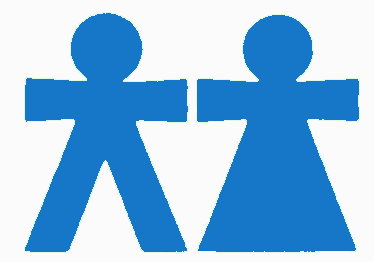 